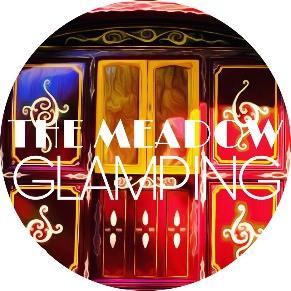 THE MEADOWGlampingwww.themeadowglamping.co.ukFAQsHow far apart are the units?We are fortunate that we have just 3 glamping units over 2 acres at The Meadow, so guests will be naturally far apart in their own private areas. 
There are not many communal areas at The Meadow, as each unit has it’s own exclusive area including separate showers and private toilets.For areas areas such as the tennis court and rowing boat these are obviously shared, but with only a maximum of 6 people on site at any one time, all guests have plenty of time to enjoy all facilities,Cancellation policyIndividual unit bookings:Payment is required at time of booking.All bookings are fully changeable / cancellable for any reason, as long as you cancel 5 days before your arrival. Exclusive / event bookings:50% payment is required at time of booking (the balance payable 4 weeks before). 30 days of more before arrival, fully cancellable.15-29 days before arrival 50% refundWithin 14 days of arrival, no refundThe Meadow is off grid – what does that actually mean?In a nutshell, getting away from it all without the distractions of modern life! So instead of electric lights, you have solar and battery alternatives; instead of music from a Wifi speaker, you have the sounds of the woodpeckers, kingfishers, ducks and owls! But don’t worry, we have supplied everything you need to have a very comfortable and relaxing stay!Is there no electric at all on site?Not quite! If you really need to power your phones/devices a picturesque 90 second walk away from your unit leads you to The Old Store which has electric, plus a hairdryer. Plus you have the bonus of having to walk through the magical Gypsy Angel Row & kitchen garden to get there! As well as the electric sockets in The Old Store which can be used by all 3 units, here are the power options for each unit:Wild Billy’s (WB):The fridge in The Old Store is for your use only, although the freezer contains ice for each unit.Mary’s Place (MP):The summer house at Mary’s Place does have 2 sockets (a hangover from its previous life!).The Magic Rat (TMR):The boat has a limited solar supply which powers the fridge, internal lights, the kettle and USB socket.Is there a lake and a river?Yes, there is indeed. All 3 units have lake views and their own private river side setting right by the Wallop Brook.What are the cooking/food options on site?WB:Large fire pit & traditional Romany tripod to enable you to cook your own meals from scratch.A gas ring to give you the option of cooking/boiling vegetables picked straight from our garden or re heating any prepared food you would like to bring.Your mini kitchen food prep area is set up amongst the trees.An outside table and chairs is provided, alternatively you can eat on the fold out table in the wagon.MP:Large fire pit & traditional Romany tripod to enable you to cook your own meals from scratch.A gas ring to give you the option of cooking/boiling vegetables picked straight from our garden or re heating any prepared food you would like to bring.Your mini kitchen food prep area is set up by the lake.An outside table and chairs are provided on the lake side deck, alternatively you could eat inside the summer house facing the lake.TMR:Gas BBQ to enable you to cook your own meals from scratch.Your kitchen food prep area is inside the boat.An outside table and chairs are provided below the restored wooden arbour ‘Mel’s Shack’ overlooking the lake.Anything else we need to know about cooking/food options?All pots & pans, cooking utensils and a kettle are supplied for each unit.Dishwashing is available in the butler’s sink next to the Old Store and showers where you’ll find hot running water.There is a good local pub a mere 5 minute walk and many other food / take away / delivery options slightly further afield. Details of local restaurants will be in your unit, if you would like this info in advance, we can email it to you.Our advice? Look at the weather and plan ahead! 
Anything you would recommend for a special occasion?
Lots! From romantic on site meals to on site wine tasting we have a wide range of options to make your stay at The Meadow even more special.See the ‘Experiences’ section on the website for further details.What sort of showers does The Meadow have?A picturesque 90 second walk away along Gypsy Angel Row (our little wooded walkway) you will find our modern, powerful showers. Each shower is themed and dedicated solely for use by one unit, so there is no sharing, you and your travel companion will have your own beautifully private hot shower.How do the compost toilets work? Do they smell?!They don’t smell at all! All you have to do is throw a handful of sawdust into the bucket after each use and this provides the balance of carbon and nitrogen required for the decomposition process – and that’s it (no need to empty any containers)! Just think of it as a toilet without a flush which is chemical free, is easy to maintain and gives an environmentally friendly solution – all in an attractive battery lit hut that blends well with all surroundings.Definitely an important part of your glamping experience, nothing to be daunted by!How do we stay warm?The glampsite is unheated, so please check the weather and pack appropriate clothing. In case of inclement weather…- WB: You have the option of sheltering in the wagon or under the rustic shelter close to the river.A log burner (and lots of logs) are available inside WBs.There is a large outdoor fire pit to gather round and keep you warm when the sun goes down.- MP: You have the option of sheltering in MP’s luxurious bedroom or in your beautiful summer house with lake side view. There is the option of a small heater to be available in the summer house during the later months of the season, just ask if you’d like this.There is a large outdoor fire pit to gather round and keep you warm when the sun goes down.- TMR:You have the option of sheltering in the boat or the newly restored outdoor gazebo by the lake.Inside the boat is the original wood burning pot stove, converted to run cleaner, on bioethanol fuel.Outside, you have your own free standing cast iron statement fireplace! We have found that in all units, with the 20 tog duvets and fur throws, you will be nice and toasty even on a cool evening!How big is Wild Billy’s inside?As it is a Showman’s caravan, it has significantly more room than the traditional and more common gypsy (‘bow top’) caravan. There is plenty of room to stand up inside and for 2 people to walk around and no shortage of storage space for clothes, food, drink etc.Bed size is just slightly under double sized, but full length at 6’ 3’’, so a good size to cosy up as a couple, but still absolutely comfy enough to get a good night’s sleep. There is something uniquely romantic and special about sleeping in this raised super comfy bed in an original Showman’s Caravan, it’s Kate (the owners) favourite!! However, if you both like to starfish or want to avoid your sleeping partner it may not be ideal for you (although definitely do-able)! Btw, MP & TMR both have a standard size super comfy double bed!Does The Magic Rat move or rock on the lake?TMR’s cruising days are temporarily suspended, as he is happily moored by his own 12x15m island!As he is on a still, sheltered lake and weighs almost 5T the wind has little effect, so he’s a perfect glamping unit. Stepping on / off TMR does induce some rocking initially, but nothing untoward and it settles quickly, it’s actually quite relaxing! Can you accommodate pets?There is a lot of wildlife around the glampsite, therefore we are afraid pets are not permitted.Is it strictly no kids on site, what about a family?The Meadow is advertised as a relaxing retreat, therefore we have decided to generally make it adults only, to ensure any guests get peace and tranquillity.However, in certain circumstances, for instance if a family or one party was to book all 3 units for exclusive use, or be the only guests on site, kids would be very welcome - please enquire to discuss. Please bear in mind that it may not a suitable venue for very young kids as there is a small river running through the glampsite, plus a lake and lots of natural trip hazards (tree roots etc).What are the check in / out times?Check in is from 4pm, check out is 11am. Please let us know what time you will be arriving on the day to ensure we are here to meet you.A late check in / check out may be available for a small charge, feel free to request if you are interested in this option.What is provided on site?Units are fully equipped with vintage crockery and all the cutlery, pans and cooking implements you should need for your stay.A good amount of wood for the fire pit and wood burner, lighters and kindling (additional wood can be purchased for £5 a crate)Gas for the gas ringTowels and bedding Hot water bottlesDrinking water, water for cookingSolar lights, 2 LED lampsIce packsFridge freezer (in The Store, TMR has it’s own on board fridge)Washing up liquid, bowl, sponges etcStarter tea and coffeeHand soapAntibac gel/wipesYou won't have to bring much, but perhaps consider packing:Head torches / extra torches (some are provided), device or phone charger / mobile chargerSun tan lotion, caps, sunglassesWellies Slippers (for inside the units) Easy slip on shoes, dressing gown / loungewear (for early morning toilet / shower trips) Blankets / throws (for sitting round the firepit)Food & drinks (inc coffee / tea / sugar)Kitchen rollAny medication / medicines requiredToiletriesYour own antibacterial products (there will also be some on site)